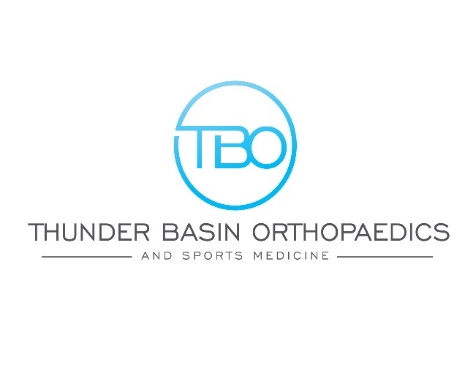 
Neck/Spine Pain ChartIs the….Leg worse than the backBack worse than the legLeg same as the backIs the….Arm worse than the neckNeck worse than the armArm same as the neck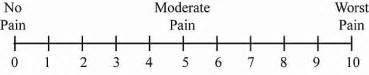 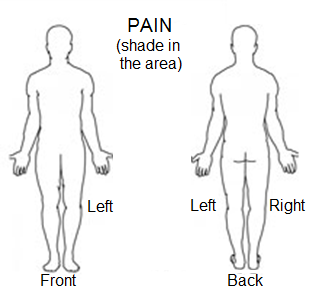 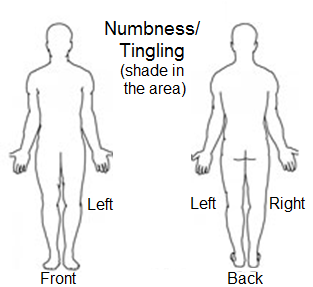 